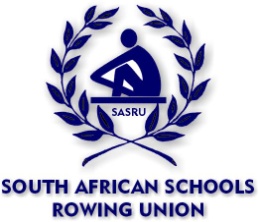   February 2018South African Schools Rowing Nominations are invited for the SASRU Executive Committee.NOMINATION FORM FOR THE SASRU EXECUTIVE COMMITTEENOTE!Representatives for , KZN, Eastern Province and (Schools only) must be elected by each province.School Representatives must be full time employees of that school.IMPORTANT NOTE: Completed Nomination Forms to be emailed or returned to Claudia, SASRU, to be received by 20 February 2018.  Email: Claudia Carrozzo at CarrozzoC@stbenedicts.co.zaBoth President and Vice must be Heads of Schools.
Andre OosthuysenPresident SASRUNAME OF SCHOOL:President Vice-President